              КАРАР 						     ПОСТАНОВЛЕНИЕ     й                          №156                      Ишкол ауылы	                                                                            с. Ишкулово				Муниципальная программа «Реализация полномочий органов местного самоуправления сельского поселения Равиловский сельсовет муниципального района Абзелиловский район Республики Башкортостан на 2017-2019 годы»  В соответствии со статьей 179 Бюджетного Кодекса Российской ФедерацииП О С Т А Н О В Л Я Ю: (в зависимости от нормативного документа)1. Утвердить муниципальную программу «Реализация полномочий органов местного самоуправления сельского поселения Равиловский сельсовет муниципального района Абзелиловский район Республики Башкортостан на 2017-2019 годы»2. Контроль за исполнением данной программы возложить на управляющего делами администрации сельского поселения Равиловский сельсовет  Глава Администрации сельского поселения Равиловский сельсовет:                              А.И.Султанов              	               Приложение №1 к _____НПА_____ Администрации сельского поселения Равиловский сельсоветмуниципального района Абзелиловский район Республики Башкортостанот года №156Паспорт муниципальной программы «Реализация полномочий органов местного самоуправления сельского поселения Равиловский сельсовет муниципального района Абзелиловский район Республики  Башкортостан»Характеристика текущего состояния деятельности Администрации сельского поселения  Равиловский  муниципального района Абзелиловский район Республики Башкортостан.            Муниципальная программа администрации сельского поселения  Равиловский сельсовет  муниципального района Абзелиловский район Республики Башкортостан «Реализация полномочий органов местного самоуправления» (2017-2019 годы) (далее муниципальная программа) представляет собой программный документ, направленный на достижение целей и решения задач администрации сельского поселения Равиловский сельсовет    муниципального района Абзелиловский район Республики Башкортостан (далее – администрация сельского поселения) Равиловский сельсовет  по эффективному муниципальному управлению, позволяющий согласовать совместные действия органов местного самоуправления, государственной федеральной и региональной власти, общественных организаций и граждан.             В рамках реализации муниципальной программы планируется осуществление мероприятий, направленных на обеспечение комплексного социально-экономического развития сельского поселения Равиловский сельсовет  муниципального района Абзелиловский район Республики Башкортостан, исполнение полномочий администрации сельского поселения Равиловский сельсовет  по решению вопросов местного значения.           Администрация сельского поселения Равиловский сельсовет  является исполнительно-распорядительным  органом сельского поселения Равиловский сельсовет  муниципального района Абзелиловский район Республики Башкортостан наделенным Уставом сельского поселения Равиловский сельсовет  муниципального района Абзелиловский район Республики Башкортостан полномочиями по решению вопросов местного значения          В настоящее время сформирована достаточно эффективная и устойчивая структура администрации сельского поселения Равиловский сельсовет  , состоящая из главы администрации,   аппарата администрации.            Для надлежащего исполнения полномочий необходимо обеспечить решение следующих задач:- организационное, методическое, аналитическое, информационное, финансовое, материально-техническое обеспечение деятельности администрации сельского поселения Равиловский сельсовет  ;- информирование общественности о существе принимаемых решений;- прогнозирование социально-политических процессов, обеспечение органов власти прогнозными аналитическими разработками;- развитие системы информационно-справочной поддержки населения и организаций по вопросам получения муниципальных услуг;- контроль за своевременным исполнением аппаратом администрации сельского поселения Равиловский сельсовет  и отраслевыми (функциональными) органами действующего законодательства, а также поручений главы администрации сельского поселения Равиловский сельсовет  и его заместителей служебных и иных документов;- повышение безопасности информационных систем и систем связи администрации сельского поселения Равиловский сельсовет  .           Совершенствование материально-технического потенциала избирательной системы, привлечение к реализации данного пункта программы организаторов выборов и улучшение качества их работы.  2. Приоритеты и цели муниципальной политики в сфере реализации полномочий органов местного самоуправления муниципального района Абзелиловский район Республики Башкортостан.           Органы местного самоуправления администрации сельского поселения Равиловский сельсовет  муниципального района Абзелиловский район Республики Башкортостан в соответствии с возложенными на них полномочиями:     - обеспечивают исполнение Конституции Российской Федерации, федеральных законов и иных нормативных правовых актов Российской Федерации, законов и иных нормативных правовых  актов Республики Башкортостан, муниципальных правовых актов на территории Абзелиловского района;    - разрабатывают и осуществляют меры по обеспечению комплексного социально-экономического развития сельского поселения Равиловский сельсовет  муниципального района Абзелиловский район Республики Башкортостан;      - организуют контроль за выполнением аппаратом, решений, принятых администрацией сельского поселения Равиловский сельсовет  по организационным, социальным, правовым, информационным, материально-техническим, инвестиционным, финансовым, контрольным и другим вопросам в соответствии с федеральными законами, законами Республики Башкортостан, муниципальными правовыми актами;          Стратегической целью реализации муниципальной программы является разработка и осуществление мер по обеспечению комплексного социально-экономического развития сельского поселения Равиловский сельсовет  муниципального района Абзелиловский район Республики Башкортостан.          Для решения поставленной цели необходимо обеспечить эффективное функционирование органов местного самоуправления и решение следующих задач:       -  в рамках направления предусматривается работа по формированию избирательных участков, подготовке помещений к голосованию в день голосования, оборудованию этих помещений необходимым технологическим оборудованием, организации хранения этого оборудования в межвыборный период.3. Срок реализации муниципальной программы     Реализация муниципальной программы осуществляется в течение 2017-2019 годов.4. Ресурсное обеспечение муниципальной программы         Общий объем финансирования муниципальной программы составляет                              5520200 рублей – в том числе:        2017 год всего  1862900  рублей, в том числе:           - материально-техническое обеспечение аппарата администрации сельского поселения, Главы администрации сельского поселения МР Абзелиловский район РБ  -          1826900        рублей;         - проведение выборов –  35000 рублей;         - резервный фонд -        1000  рублей.        2018 год    всего   1829400   рублей, в том числе:         - материально-техническое обеспечение аппарата администрации сельского поселения, Главы администрации сельского поселения МР Абзелиловский район РБ -  1828400 рублей;         - резервный фонд -          1000      рублей.       2019 год  всего    1827900          рублей, в том числе:        - материально-техническое обеспечение аппарата администрации сельского поселения, Главы администрации сельского поселения МР Абзелиловский район РБ -          1826900    рублей.         - резервный фонд -            1000       рублей.5.Основные меры правового регулирования, направленные на достижение целей и решение задач муниципальной программы          Администрация сельского поселения Равиловский сельсовет реализует полномочия в части мероприятий муниципальной программы в соответствии с :         - Конституцией Российской Федерации (принята всенародным голосованием 12 декабря 1993 года);           -  Федеральным Законом от 6 октября 2003 года № 131-ФЗ «Об общих принципах организации местного самоуправления в Российской Федерации»;          - Федеральным законом от 27 июля 2004 года № 79-ФЗ «О государственной гражданской службе в Российской Федерации»           - Федеральным законом от 2 марта 2007 года № 25-ФЗ «О муниципальной службе в Российской Федерации»Законом Республики Башкортостан от 16 июля 2007 года № 453-з «О муниципальной службе в Республике Башкортостан»           -  Федеральным законом от 25 декабря 2008 года № 273-ФЗ «О противодействии коррупции»           -   Законом Республики Башкортостан от 13 июля 2009 года № 145-з « О противодействии коррупции в Республике Башкортостан»            - Федеральным законом от 5 апреля 2013 года № 44-ФЗ «О контрактной системе в сфере закупок товаров, работ, услуг для обеспечения государственных и муниципальных нужд»             - Уставом Администрации сельского поселения Равиловский сельсовет муниципального района Абзелиловский район Республики Башкортостан.             - Указом Президента РБ от 21 сентября 2012 года № УП-365 «Об утверждении основ организации защиты информации в Республике Башкортостан»             - Законом Республики Башкортостан от 30 декабря 2010 года № 351-з «Об обеспечении доступа к информации о деятельности государственных органов Республики Башкортостан и органов местного самоуправления»             - Федеральным законом от 27 июля 2010 года № 210-ФЗ «Об организации предоставления государственных и муниципальных услуг»            - Кодекс Республики Башкортостан «О выборах» от 30 ноября 2006 года.            - Письмо Министерства финансов Российской Федерации от 1 декабря 2014 года № 06-03-05/61507.             - Письмо Министерства финансов Республики Башкортостан от 12 мая 2015 года № 03-13-88.6. Состав муниципальной программы           Основные  предполагаемые мероприятия по реализации муниципальной программы предусматривают решение конкретных задач, взаимосвязанных и скоординированных по времени, ресурсам и исполнителям и включают следующие основные направления:         - мероприятия по материально-техническому и финансовому обеспечению деятельности главы администрации сельского поселения Равиловский сельсовет муниципального района Абзелиловский район Республики Башкортостан, его заместителей аппарата администрации сельского поселения Равиловский сельсовет муниципального района Абзелиловский район Республики Башкортостан;          - мероприятия по оценке недвижимости, признания прав и регулирование отношений муниципальной собственности;           - мероприятия по материально-техническому обеспечению  проведения избирательных кампаний в муниципальном районе Абзелиловский район Республики Башкортостан.
7. Ожидаемые результаты реализации муниципальной программы.        Мероприятия, связанные с материально-техническим и финансовым обеспечением деятельности главы администрации сельского поселения Равиловский сельсовет муниципального района Абзелиловский район Республики Башкортостан, его заместителей, аппарата администрации сельского поселения Равиловский сельсовет муниципального района Абзелиловский район Республики Башкортостан направлены на создание условий для повышения эффективности деятельности администрации сельского поселения Равиловский сельсовет муниципального района Абзелиловский район Республики Башкортостан, повышения качества и доступности муниципальных услуг, оказываемых администрацией сельского поселения Равиловский сельсовет за счет создания улучшения материально-технической и финансовой базы и регламентирования процессов оказания муниципальных услуг в целом.      Оптимизация органов местного самоуправления, экономия по обеспечению информационными ресурсами, качественное ведение бухгалтерского учета,  своевременная сдача всех  отчетов.         Результатами реализации данного направления должны стать улучшение условий проведения голосования, снижение числа нарушений в деятельности избирательных комиссий. Это будет способствовать соблюдению норм законов о выборах и реализации избирательных прав граждан.
БАШКОРТОСТАН  РЕСПУБЛИКАҺЫӘБЙӘЛИЛ РАЙОНЫМУНИЦИПАЛЬ  РАЙОНЫНЫҢ РАУИЛ АУЫЛ СОВЕТЫ АУЫЛБИЛӘМӘҺЕ  ХАКИМИӘТЕ453626, Ишкол, Матросова  урамы, 35тел. 2-64-30,2-64-74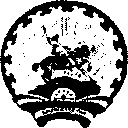 РЕСПУБЛИКА   БАШКОРТОСТАНМУНИЦИПАЛЬНЫЙ  РАЙОНАБЗЕЛИЛОВСКИЙ РАЙОНАДМИНИСТРАЦИЯ СЕЛЬСКОГО ПОСЕЛЕНИЯ  РАВИЛОВСКИЙ СЕЛЬСОВЕТ453626, д.Ишкулово, ул. Матросова 35тел. 2-64-30 ИНН/КПП 0201002199/020101001  ОКПО 04283851ОГРН 1020202035630 ИНН/КПП 0201002199/020101001  ОКПО 04283851ОГРН 1020202035630 ИНН/КПП 0201002199/020101001  ОКПО 04283851ОГРН 1020202035630 Наименование программыМуниципальная программа «Реализация полномочий органов местного самоуправления сельского поселения Равиловский сельсовет муниципального района Абзелиловский район Республики Башкортостан на 2017-2019 годы» далее (Программа)Основание для разработки программыСтатья 179 Бюджетного кодекса Российской Федерации.Заказчик программыАдминистрация сельского поселения Равиловский сельсовет муниципального района Абзелиловский район Республики Башкортостан.Основной разработчик и исполнитель программыОсновным разработчиком и исполнителем Программы является Администрация сельского поселения Равиловский сельсовет муниципального района Абзелиловский район (далее –  Администрация сельского поселения)Цели и задачи программыРеализация полномочий органов местного самоуправления сельского поселения Равиловский сельсовет муниципального района Абзелиловский район Республики Башкортостан, создание условий для оптимизации расходов бюджета сельского поселения Равиловский сельсовет муниципального района Абзелиловский район Республики Башкортостан в части расходов администрации сельского поселения Равиловский сельсовет муниципального района Абзелиловский район Республики Башкортостан, формирование экономических условий, совершенствование организации муниципальной службы в администрации сельского поселения Равиловский сельсовет муниципального района Абзелиловский район Республики Башкортостан, повышение эффективности исполнения муниципальными служащими своих должностных обязанностей, обеспечивающих органы местного самоуправления сельского поселения Равиловский сельсовет муниципального района Абзелиловский район Республики Башкортостан финансовыми, информационными, материально-техническими ресурсами,  обеспечение непредвиденных расходов сельского поселения Равиловский сельсовет муниципального района Абзелиловский район Республики Башкортостан.Создание и использование Резервного фонда Администрации сельского поселения Равиловский сельсовет муниципального района Абзелиловский район Республики Башкортостан.Материально-техническое обеспечение проведения избирательных кампаний в сельском поселении Равиловский сельсовет муниципального района Абзелиловский район Республики Башкортостан.Этапы и сроки реализации программыПрограмма реализуется в один этап. Срок реализации 2017-2019 годыФинансовое обеспечение реализации программыФинансирование Программы осуществляется за счет средств бюджета сельского поселения Равиловский сельсовет в соответствии с решением Совета сельского поселения Равиловский сельсовет муниципального района Абзелиловский район Республики Башкортостан о бюджете на соответствующий финансовый год и плановый период, средств бюджета Республики Башкортостан, выделяемых бюджету сельского поселения Равиловский сельсовет и уточняется в процессе исполнения бюджета сельского поселения Равиловский сельсовет и при его формировании на очередной  финансовый год. Общий объем финансирования Программы составляет                                                           5520200 рублей, в том числе по годам: 2017 год – 1862900 рублей;2018 год –  1829400рублей;2019 год –   1827900рублей.Ожидаемые результаты реализации программы        Мероприятия, связанные с материально-техническим и финансовым обеспечением деятельности органов местного самоуправления, направленные на создание условий для повышения качества и доступности муниципальных услуг, оказываемых администрацией сельского поселения Равиловский сельсовет за счет улучшения материально-технической и финансовой базы и регламентирования процессов оказания муниципальных услуг в целом.      Обеспечения соблюдения органами местного самоуправления сельского поселения Равиловский сельсовет муниципального района Абзелиловский район Республики Башкортостан требований законодательства Российской Федерации и Республики Башкортостан.     Улучшение условий проведения голосования, снижение числа нарушений в деятельности избирательных комиссий. Это будет способствовать соблюдению норм законов о выборах и реализации избирательных прав граждан. 